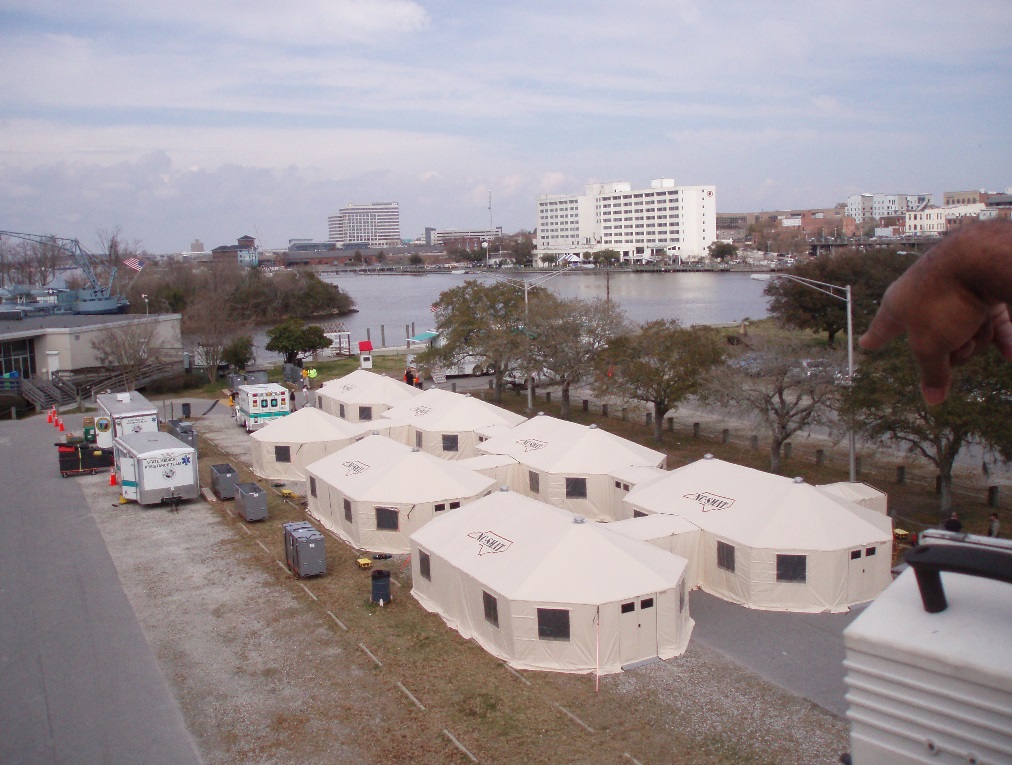 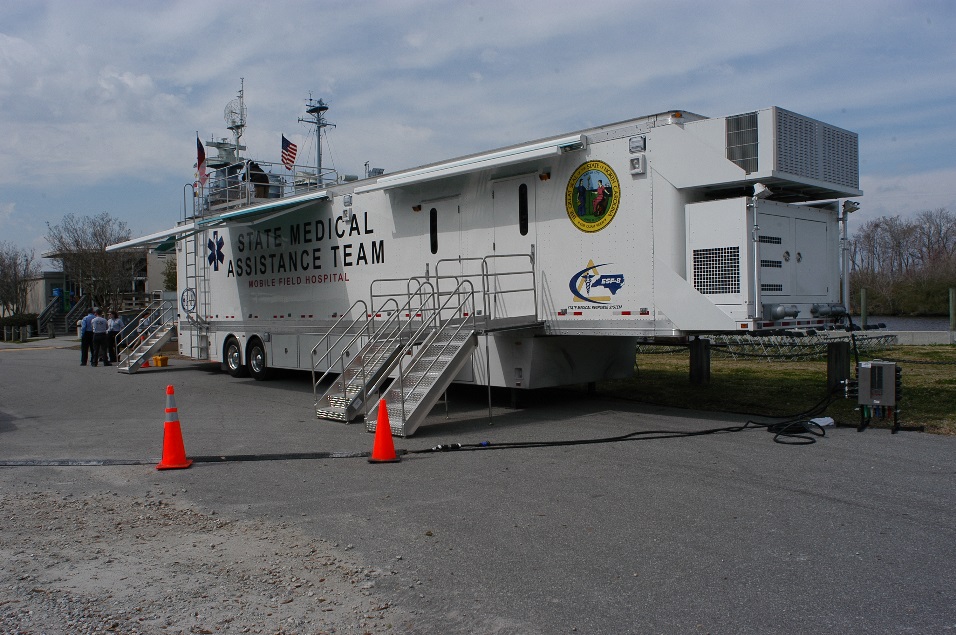 This plan has been approved by the governing bodies of the Southeastern Healthcare Preparedness Region, in accordance with their respective bylaws and guidelines.  Revised plans will be distributed electronically annually.Record of Changes to Base PlanRecord of DistributionTable of ContentsIntroductionThe Healthcare Preparedness Program (HPP), which is managed by the NC Office of Emergency Medical Services (NCOEMS), utilizes eight healthcare coalitions to facilitate and support local and regional partners in developing the following capabilities:Foundation for healthcare and medical readiness, Healthcare and medical response coordination, Continuity of healthcare service delivery, andMedical surge.  This plan describes the roles and responsibilities of the Southeastern Healthcare Prepared Region (SHPR) in responding to regional health care emergencies primarily within Southeastern North Carolina including the counties of Brunswick, New Hanover, Columbus, Bladen, Pender, Duplin and Onslow. The coalition can further support response activities in other regions of the state if needed. When effectively implemented, the health care coalition provides the mechanisms for individual health care organizations to coordinate information sharing and other response capabilities using efficient response processes and procedures. Purpose and Scope of PlanThe purpose of this preparedness plan is to establish and describe the emergency response framework that will guide the Southeastern Healthcare Preparedness Region (SHPR) as it activates to protect the health, safety and well-being of the citizens and visitors of Southeastern North Carolina.  The work activities listed in this plan are aimed to complement and enhance each coalition members’ emergency management program for the purpose of ensuring optimal utilization of resources and disaster support to the Southeastern Healthcare Preparedness Region.This plan is intended to provide SHPR leadership, steering committee members, and other coalition members with clear guidance on committee structure, committee coordination efforts, and project development.  This plan is not intended to supersede any municipal, private agency, county or state emergency preparedness plans.Administrative SupportThis plan will be reviewed and distributed at least annually to ensure that it meets the intended scope, purpose and goals of the Coalition. This plan is a living document and will be updated as necessary after training exercises as well as planned and real-world incidents. This plan has been approved by the governing bodies of the Southeastern Healthcare Preparedness Region, in accordance with their respective bylaws and guidelines.  Revised plans will be distributed electronically annually.Coalition OverviewMission & VISIONThe mission of the Southeastern Healthcare Preparedness Region (SHPR) is to facilitate coordination and cooperation for all-hazards emergencies throughout the Southeastern region to ensure partners have the capability and capacity to mitigate against, prepare for, respond to, and recover from emergent health and medical events that affect the residents and guests of North Carolina. SHPR works to enable healthcare organizations to provide uninterrupted, optimal medical care to all populations in the face of damaged or disabled healthcare infrastructure.  SHPR assists in providing training, education and equipment to prepare healthcare workers to care for patients in an emergency. SHPR strives to enhance the emergency preparedness and response capabilities of healthcare entities through:Building relationships and partnershipsFacilitating communication, information and resource sharingPromoting situation awareness among HCC membersCoordinating training, drills and exercisesStrengthening medical surge capacity and capabilitiesAssisting emergency management and Emergency Support Function (ESF) #8 partnersCoalition BoundariesThe Southeastern Healthcare Preparedness Region is composed of Brunswick, New Hanover, Columbus, Bladen, Pender, Onslow and Duplin in southeastern North Carolina. The region has a full time population of approximately 776,400 people with about 5296 square miles of coverage area. Coalition MembersSoutheastern Healthcare Preparedness Region members include a diverse membership to ensure a successful whole community response.  A current roster of member organizations, including core or partner designation and contact information, will be maintained.  (Refer to Appendix A)Core HCC members include, at a minimum, the following: Hospitals EMS (including inter-facility and other non-EMS patient transport systems) Emergency management organizations Public health agenciesAdditional HCC members may include but are not limited to the following: Law Enforcement, Fire Departments, Social Services, Public Works, Transportation Services, Military Installations, etc.Mental and Behavioral Health Services, Long Term Care facilities, Primary Care Providers, specialty service providers, support service providers, private entities associated with healthcare, Red Cross, Educational Institutions, or any volunteer agencies; Regional agencies and non-governmental organizations that would assist in healthcare response to an event, incident, or disaster;Healthcare and Emergency Management planning regions and associations that support healthcare preparedness. (i.e. NCEM Domestic Preparedness Regions (DPR), Public Health Preparedness & Response Regional Representatives, NC Association of EMS Administrators, NC Hospital Association, NC Emergency Management Association, NC Association - Long Term Care, NC Assisted Living Association, NC Law Enforcement Officers’ Association, etc.)Any State Agency (i.e. NC Department of Public Safety – Emergency Management, NC Office of EMS, NC Hospital Association, NC Public Health) who would assist in the planning or response may be included as non-voting members.Organizational Structure/GovernanceThe Southeastern Healthcare Preparedness Region operates as an independent coalition of healthcare partners and stakeholders charged with facilitating healthcare preparedness in the region that is determined serves the same designated area as the Southeastern Regional Advisory Committee on Trauma.   This coalition is charged with identifying the health care disaster preparedness and response needs and facilitating the development of projects, plans and educational programs to mitigate those needs.   Roles and Responsibilities of Coalition PartnersAgencies that participate in the Southeastern Healthcare Preparedness Region may request educational programming offered by the SHPR; seek consultative services of SHPR staff, particularly in the areas of disaster preparedness & response; and utilize disaster response assets managed by SHPR.Individuals and organizations working collaboratively across a spectrum of disciplines to develop and maintain disaster health and medical capabilities will help to clarify roles, responsibilities and assumptions about response and recovery.  HOSPITALS Provide community and regional medical care and support in response to a disaster.Develop and maintain a disaster preparedness plan and program.Participate in the statewide Hospital Mutual Aid Agreement.Plan and prepare for medical surge incidentsDevelop and maintain standard operating guidelines for mental health operations during emergency/ disaster situations.Plan for coordination of triage operations with EMS systems and other response agencies.Coordinate transport of patients and bed capacity with other hospitals in the region.Identify alternate care facilities, plan for staffing of facilities, and maintain resource capabilities for these facilities.Provide support to SMAT II, including providing staffing to alternate care sites and extended care sites.EMS AGENCIES Provide out-of-hospital acute medical care to patients with injuries and illnesses within their respective counties.Transport to definitive care facilities patients with illnesses and injuries.Participate in mutual aid in support of other counties within the region or state.Develop and maintain standard operating guidelines for emergency medical service activities during emergency and disaster situations.Plan for coordination of ambulance/rescue activities including medical surge throughout the region during disasters and mass casualty incidents.   Identify equipment and manpower limitations.Develop mutual aid agreements for needed resources during emergency and disaster events.Coordinate with regional hospitals concerning receipt of mass casualties during emergency and disaster events.Coordinate with the county health director and social services director to determine emergency transportation needs for special needs populations.Support regional or state ambulance strike team initiatives.EMERGENCY MANAGEMENT AGENCIES Serve as the lead agency within the local emergency operations center.Serve as the requesting agency for resources and support.Initiate local state of emergency declarations.Activate and manage local emergency operations centers.Coordinate emergency sheltering operations with human service agencies for general and functional/special needs populations.Provide support to cities and towns in their respected Counties.Coordinate implementation of a county plan for medical evacuation and local medical support shelters.Support SMAT III when applicable.PUBLIC HEALTH AGENCIES Respond to disease outbreaks by characterizing the outbreak, implementing containment actions, providing treatment and protection methods including PPE and pharmaceutical interventions, providing guidance on these measures, and implementing recovery plans for individual and community health. Protect and improve the health of their respective county.Assist with coordination of clinical healthcare in such areas as children’s health, maternity care, communicable diseases, immunizations, women’s health, and family planning.Develop and support a public health response to natural or human-made disasters.Provide sheltering support during disasters.ANCILLARY HEALTH CARE ORGANIZATIONS AND OTHER STAKEHOLDERSWith proper training, coordination and planning, Ancillary Heath Care Agencies and other stakeholders can provide local situational awareness, surge capability, and staffing resources.Summary of RiskA regional healthcare system HVA is a systematic approach to identifying hazards or risks that are most likely to have an impact on the demand for health care services or the health care delivery system’s ability to provide these services.  SHPR defines, identifies, and prioritizes risks, in collaboration with the ESF-8 lead agency, by conducting assessments or using and modifying data from existing assessments for healthcare readiness purposes.  These assessments help the Coalition to determine resource needs and gaps, identify individuals who may require additional assistance before, during and after an emergency, and highlight applicable regulatory and compliance issues.  The Coalition uses the information about these risks and needs to inform training and exercises and to prioritize preparedness strategies.SHPR members assisted with the completion of a full regional Hazard Vulnerability Analysis (HVA) in 2013 completed by the vendor EnviroSafe, and have followed up with an annual HVA and Risk Assessment for the region.  The most recent update completed in 2019.  Most recently, SHPR took a broad look at the hazards that were identified as being “High Risk Hazards” from both county and healthcare facility partners, along with conducting an internal Hazard Vulnerability Assessment, measured the results of all three assessments to conclude the following as to be the hazards that pose the highest risk to the SHPR region.Events commonly identified as high-risk by facilities:GapsIn the risk assessment / gap analysis process, SHPR compared available resources with current risks in order to identify gaps and inform prioritization of coalition activities, such as preparedness initiatives and the purchase of additional coalition resources that have been distributed throughout the region.  A risk assessment / gap analysis is conducted annually and any newly identified gaps will be incorporated into the work plan for each upcoming year.  Compliance Requirements/Legal AuthoritiesThe HCC is informed of state and federal emergency management resources and support, as well as the authorities under which response operations may be conducted.  The HCC, in collaboration with the lead ESF-8 agency, the NC Office of EMS, have assessed and identified the regulatory compliance requirements that are applicable to day-to-day operations and may affect planning for, responding to, and recovering from emergencies.  The HCC will leverage members’ existing facility preparedness plans as required by various regulatory agencies (NC Division of Health Service Regulation, Centers for Medicare and Medicaid (CMS) Emergency Preparedness Requirements for Medicare and Medicaid Participating Providers and Suppliers, The Joint Commission Standards).The HCC and NCOEMS understand the legislation and related programs that will allow for response during times of crisis knowing that certain liabilities have been waived, and much-needed human and material resources will be more readily available.  Coalition Strategic Plan & ObjectivesThe Southeastern Healthcare Preparedness Region meets annually to review and update its strategic plan and objectives.  The following have been identified by regional staff and partner stakeholders as the priority for the Coalition:Continuity of Health Care Service DeliveryHealthcare System Delivery IntegrationAt Risk Populations Identification and PlanningMedical Surge PlanningHealthcare Coalition Enhancement and Sustainability(Refer to the SHPR Strategic Plan for FY2017-2022)Coalition Support PlanThe Southeastern Healthcare Preparedness Region Support Plan provides a basic organizational structure with operational guidelines for the provision of ESF #8 support across the Healthcare Coalitions in in southeastern North Carolina. It is built upon a scalable, flexible, and adaptable coordinating structure to align key roles and responsibilities of the Healthcare Coalition and its partners.   The plan details how they share information, coordinate activities and resources during an emergency and plan for recovery.The goals of the Southeastern Healthcare Preparedness Region are to:Facilitate information sharing among healthcare organizations and jurisdictional authorities to promote common situational awareness.Facilitate resource support by expediting the mutual aid process or other resource sharing arrangements among Coalition members, and supporting the request and receipt of assistance from local, State, and Federal authorities.Facilitate the coordination of incident response actions for the participating healthcare organizations so incident objectives, strategy, and tactics are consistent for the healthcare response.Facilitate the interface between the Healthcare Coalition and relevant jurisdictional authorities to establish effective support for healthcare system resiliency and medical surge.(Refer to the SHPR Support Plan for full content)WorkplanThe Southeastern Healthcare Preparedness Region membership will review the strategic plan annually in February to determine the priority capability areas for the upcoming year.   Capability prioritization is determined based on the annual gap analysis review.  Capability priorities, objectives, workplan activities are proposed and vetted by the coalition membership annually.  The workplan is coordinated with the spending plan to determine if tasks require funding.  FY 2020/2021 PROPOSED Work Plan and Spending PlanAttachment a:	SHPR Membership AgenciesThe following Hospitals, EMS Systems, and Public Health are listed as Essential Stakeholders for SHPR Region:Date of RevisionRecommended ChangesInitials6/3/2019Budget Details and Membership ChangesHG12/12/2019Budget DetailsHGPerson/Title/AgencyMethod of DeliveryDateCoalition Members by DisciplineElectronic and Hard Copy5/16/18Coalition Members by DisciplineElectronic6/1/19HurricaneExternal floodSevere HazMatBioterrorismCivil disturbanceIce stormLabor shortagePhysical security breach Transportation failureInfectious diseaseCyber attackRadiological exposureActive shooterMass casualtyChemical exposure Communications failureMedical Gas failureSevere thunderstormWorkplace violence Electrical failureHVAC failureInternal floodBudget AmountBudget DetailsProgram Administration$278,053.00Regional staff salaries, benefits, travel and office suppliesCapability 1 – Foundation for Health & Medical Readiness$32,000.00Regional Stakeholder TravelHealthcare Coalition Education & TrainingHazard Vulnerability AssessmentCoalition Clinical AdvisorRegional Exercise Development & Conduct Regional Governance Update North Carolina Disaster Symposium Capability 2 – Healthcare and Medical Response Coordination$19,000.00Regional Communications Testing Hospital Command Center SustainmentMission Ready Packages SustainmentSituational Awareness and Information Sharing Capability 3 – Continuity of Health Care Service Delivery$5,000.00Provide CISM/Peer Support trainingResponder Health & SafetyCapability 4 – Medical Surge$271,000.00SMRS Operational Readiness Warehouse Lease & Utilities	 SMRS SMAT II and SMAT III Sustainment SMRS Ambulance Strike Team Sustainment Burn Surge and Pediatric Response Plan AnnexesAssess Supply Chain IntegrityAmbulance Bus Sustainment Portable Desalination Unit Surge O2 Distribution EquipmentADA Compliant Shower TrailerTOTAL Budget$605,053.00CountyHospitalEMSEmergency ManagementPublic HealthBladenCape Fear Valley, Bladen HospitalBladen EMSBladen County EMBladen County Public HealthBrunswickJ.A. Dosher HospitalBrunswick EMSBrunswick County EMBrunswick County Public HealthBrunswick – Novant Medical CenterColumbusColumbus Regional Medical CenterColumbus EMSColumbus County EMColumbus County Public HealthDuplinDuplin EMSDuplin County EMDuplin County Public HealthNew HanoverNew Hanover Regional Medical CenterNHRMC EMSNew Hanover County EMNew Hanover County Public HealthOnslowOnslow EMSOnslow County EMOnslow County Public HealthNaval Medical Center Camp LejeuneCamp Lejeune Fire and EMSCamp Lejeune EMCamp Lejeune Public Health PenderPender Memorial HospitalPender EMS and FirePender County EMPender County Public Health